Выставка работ в технике пластилинографии «Дорожные знаки – наши друзья!»Есть у нас такой помощник –Это наш дорожный знак.Он подскажет и покажет,Что нам делать, да и как.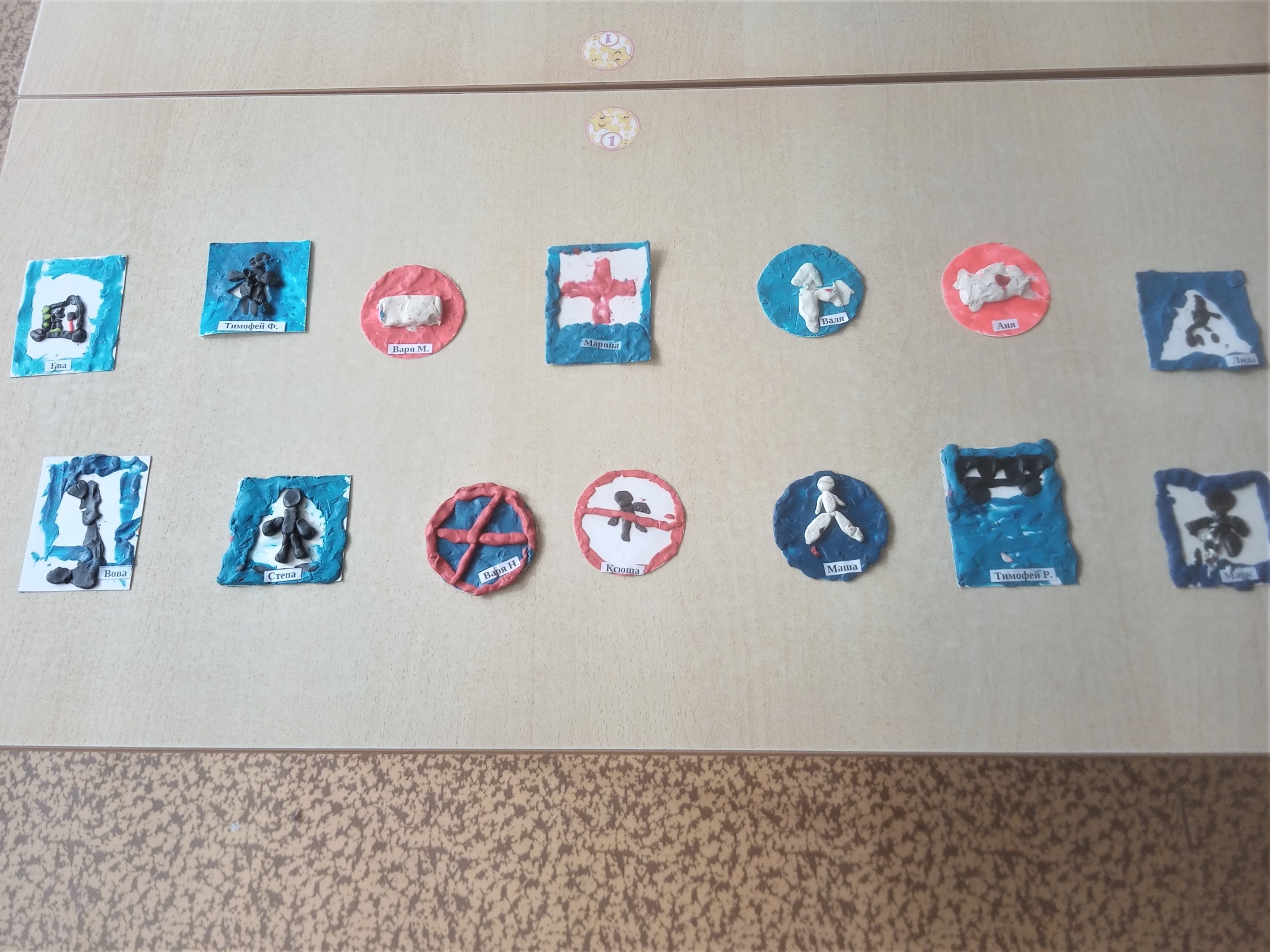 Если знак в каёмке красной –Значит - делать так нельзя!Значит - двигаться опасно!Слушайтесь его друзья!В синей же каёмке знакРазрешает делать так.Информацию даёт,Что и где нас с вами ждёт.